В нашем детском саду проходит конкурс: «Огород на окне». Вот что мы придумали с детками сделать: из литровых коробок из-под сока вырезали паровозики и вагончики, обклеили синей самоклеящейся плёнкой. Добавили окна из оранжевой плотной бумаги и колёсики из чёрного картона.  Из коричневого картона сделали рельсы. Стоят паровозики на подставке. Один паровозик – мальчик, а другой – девочка, поэтому ей приделали белые банты. В одном «едут» в Ромашково цветы: астры, сухоцветы, пеларгония, а в другом – в Грядкино «едут» овощи: укроп, лучок, кресс-салат. Кроме этого сделали две станции ожидания, где картинками обозначили те овощи и цветы, которые ещё не надо сеять – они «ждут» своей очереди. Дети с удовольствием помогали мне мастерить, украшать и сеять семена. И продолжают ухаживать за посевами. Они охотно наблюдают, обыгрывают разные ситуации.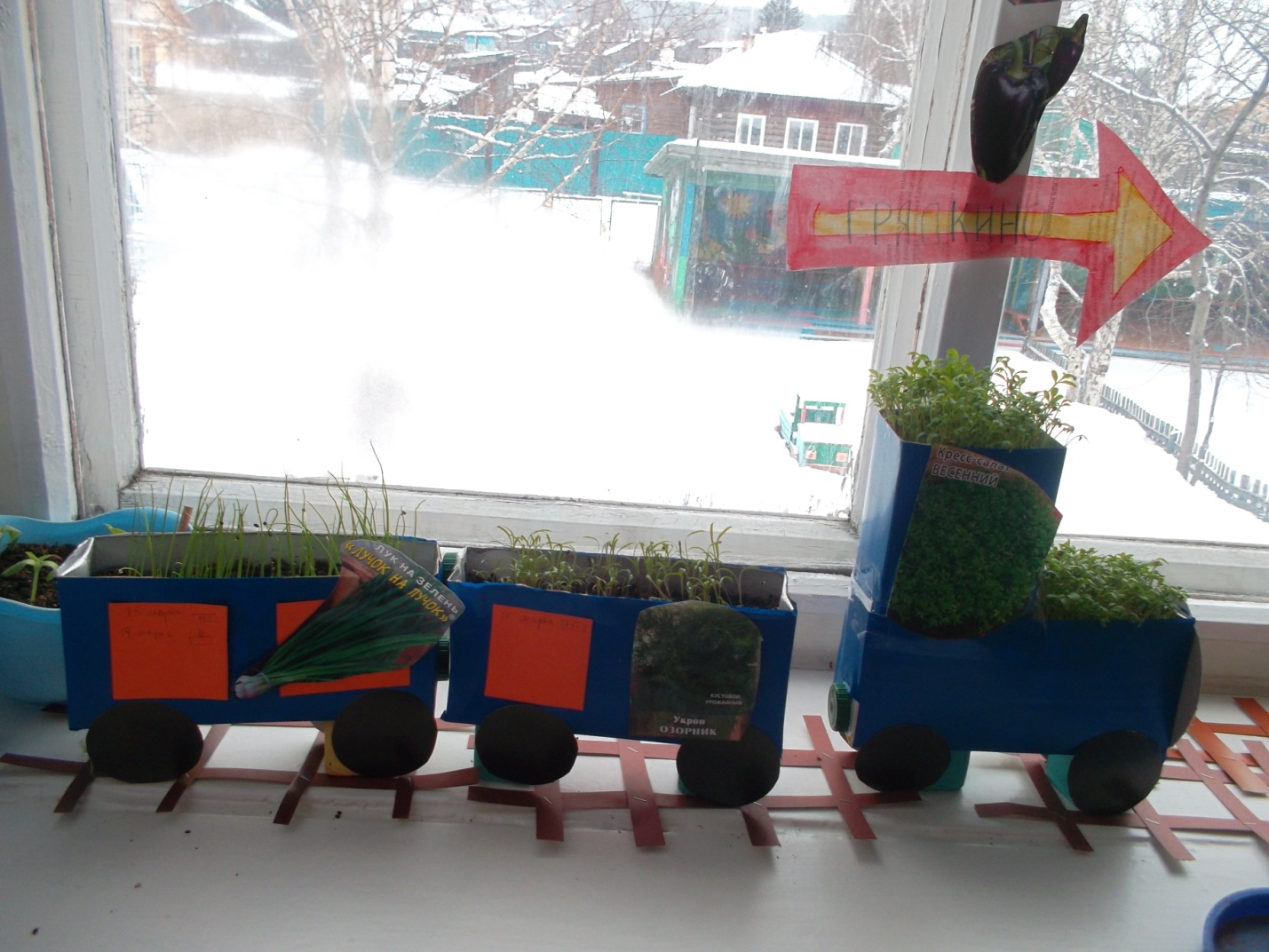 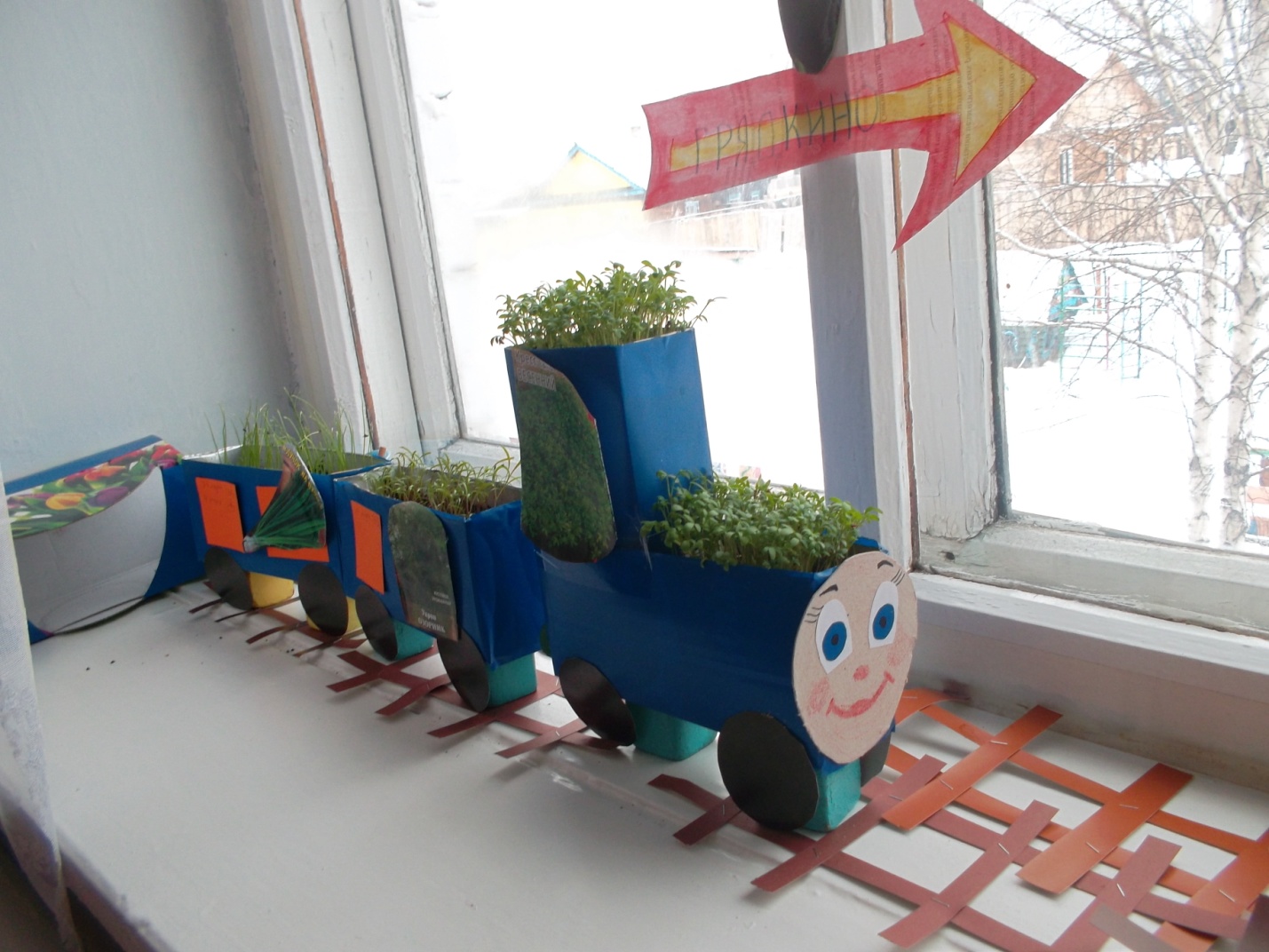 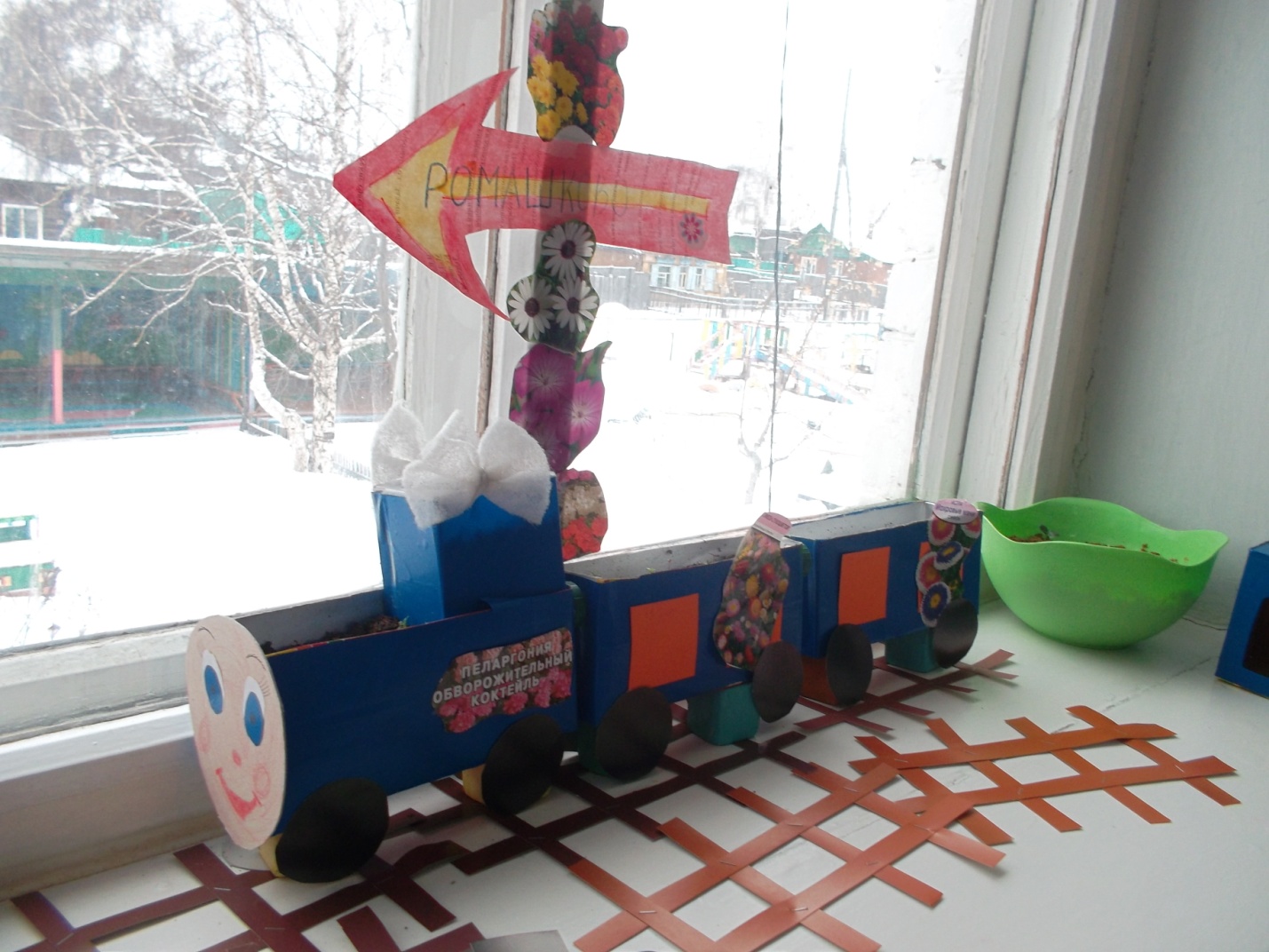 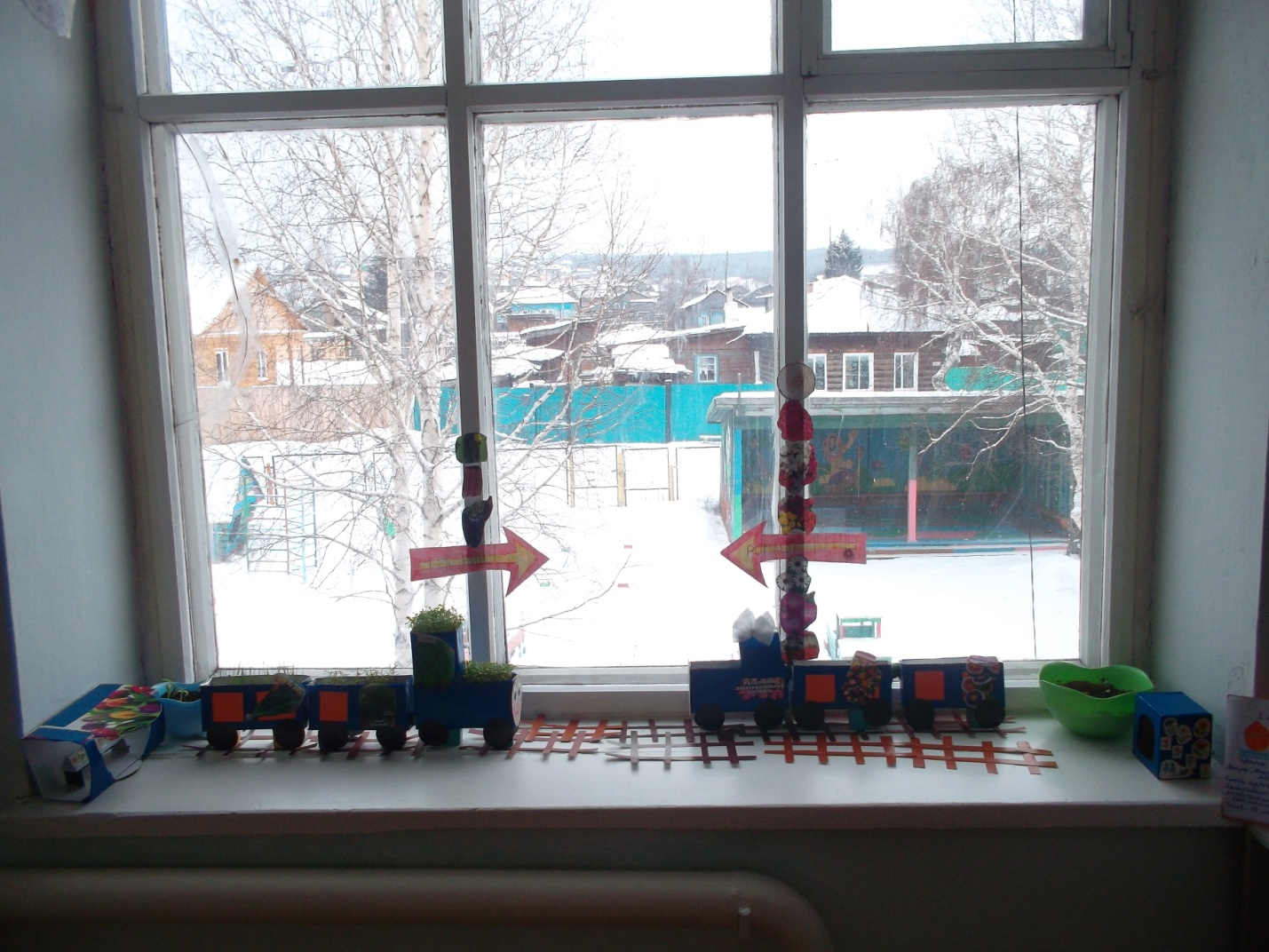 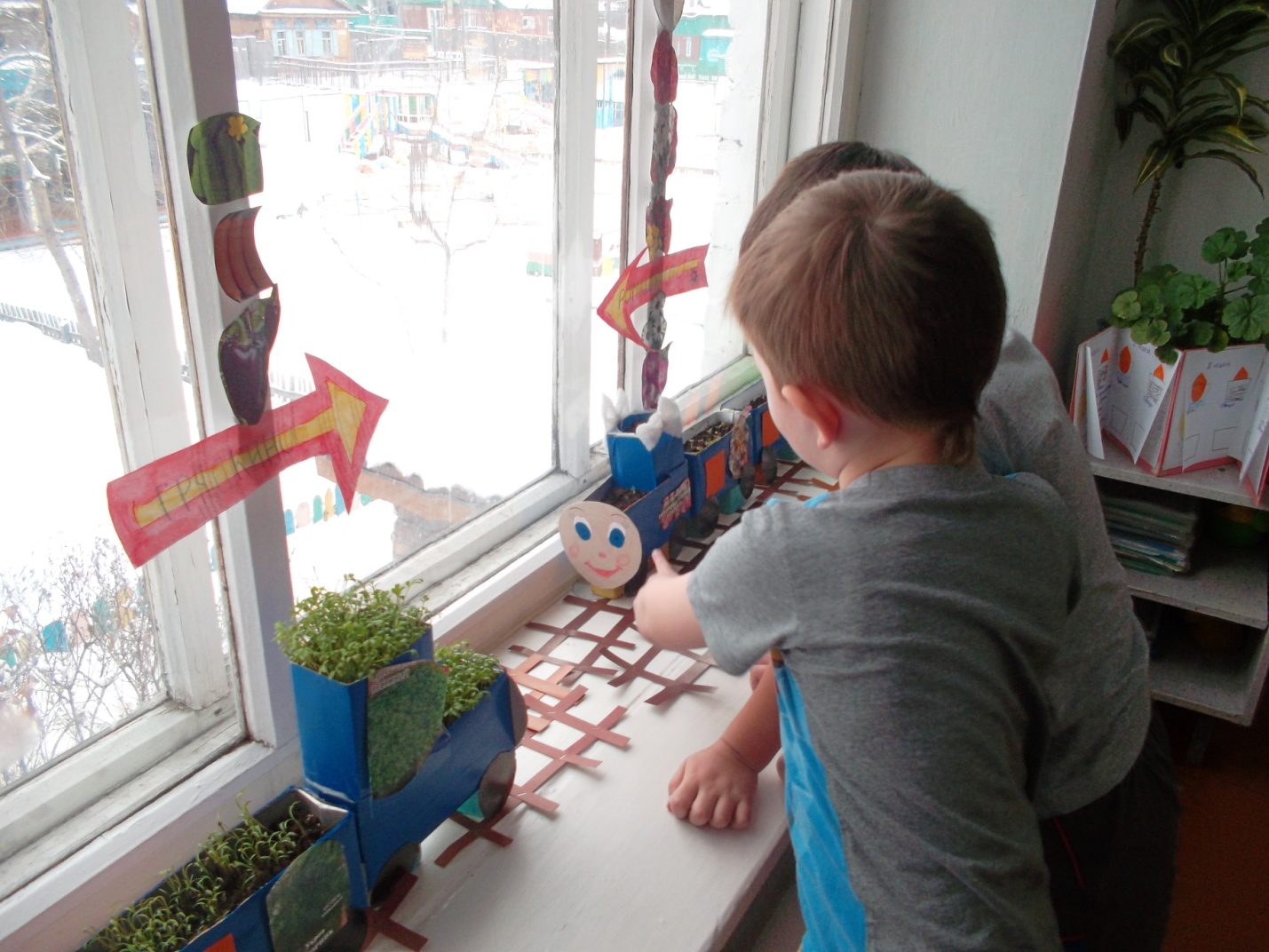 